Engaging in Difficult Dialogue is designed to provide you the skills necessary to approach even the toughest conversations with confidence; allowing you to move from difficult to collaborative, from breakdown to breakthrough. 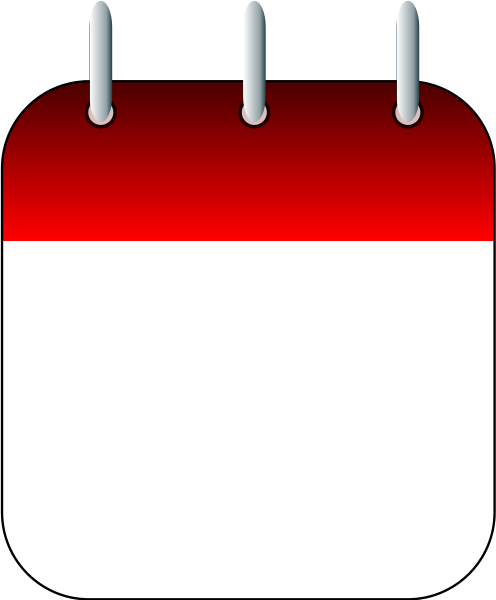 Learning ObjectivesLearn a four step strategic model for engaging in difficult dialogueLearn the critical factors that must be considered before engaging in difficult dialogueLearn how to choose opening lines that set the proper tone for engaging in difficult dialogueLearn the hidden meaning behind emotional outbursts, accusations, and defiance, as well the appropriate response for getting the conversation back on trackTony Moore is an experienced Human Resource Executive, Speaker, Trainer, and self-proclaimed Leadership Fanatic. After spending several years working directly with children and youth, Tony came to recognize that although he had a heart for children, his greatest passion was the growth and development of his fellow employees.  In his current role, Tony serves as Chief Organizational Development Officer. In this role Tony oversees Talent Management, Talent Development and serves as the organization’s point person in Eckerd’s merger, acquisition, and new business integration process.GPSHRM Hosts:½ Day Workshop Presented by: Tony Moore, SHRM-SCP Chief Org Dev Officer w/EckerdEngaging In Difficult DialogueWednesday, September 14th8:30 am – 12:00 pmRegistration/Breakfast start at 7:45 amPensacola Bay Center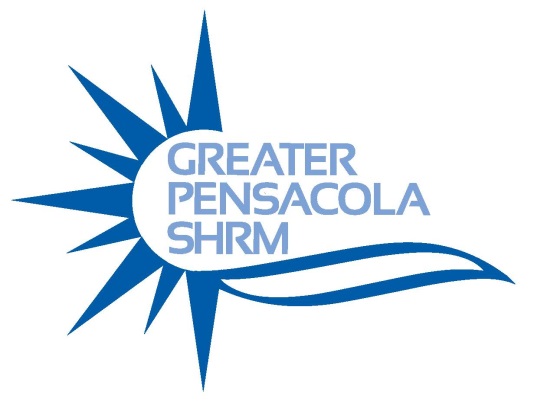 GPSHRM Hosts:½ Day Workshop Presented by: Tony Moore, SHRM-SCP Chief Org Dev Officer w/EckerdEngaging In Difficult DialogueWednesday, September 14th8:30 am – 12:00 pmRegistration/Breakfast start at 7:45 amPensacola Bay CenterGPSHRM Hosts:½ Day Workshop Presented by: Tony Moore, SHRM-SCP Chief Org Dev Officer w/EckerdEngaging In Difficult DialogueWednesday, September 14th8:30 am – 12:00 pmRegistration/Breakfast start at 7:45 amPensacola Bay CenterGPSHRM Hosts:½ Day Workshop Presented by: Tony Moore, SHRM-SCP Chief Org Dev Officer w/EckerdEngaging In Difficult DialogueWednesday, September 14th8:30 am – 12:00 pmRegistration/Breakfast start at 7:45 amPensacola Bay CenterApproved for 3 credit hoursby HRCI and SHRMRegistration Only $60Pre-Paid Lunch $40Students FreeGPSHRM Hosts:½ Day Workshop Presented by: Tony Moore, SHRM-SCP Chief Org Dev Officer w/EckerdEngaging In Difficult DialogueWednesday, September 14th8:30 am – 12:00 pmRegistration/Breakfast start at 7:45 amPensacola Bay Center